Министерство образования Тульской области ГПОУ ТО «Сельскохозяйственный колледж «Богородицкий» им. И.А. Стебута»«УТВЕРЖДАЮ»Заместитель директора по учебно-воспитательной                                                                               работе___________О.А. Чудакова«___»___________ 20_____гМЕТОДИЧЕСКАЯ РАЗРАБОТКАПРОВЕДЕНИЯ КОНСУЛЬТАЦИИ  ЭКЗАМЕНАпо ПМ 02. Эксплуатация сельскохозяйственных машинМДК 02.02. и МДК 02.03. для обучающихся 4 курса группы 9 кл.Специальность 35.02.07.   Механизация сельского хозяйстваг.  Богородицк2018гРассмотрено на заседании предметной (цикловой) комиссии инженерных дисциплинПредседатель ___________Полукаров В.А.Протокол № ___ от «___» _________20___гАвтор: преподаватель Дереза Н.М .Рецензент: А НН О Т А Ц И ЯКонсультация проводится с активным привлечением обучающихся. Преподаватель разбивает группу на звенья и выдает им задания согласно составленным вариантам по проведению квалификационного экзамена профессионального модуля ПМ 02. Эксплуатация сельскохозяйственных машин специальности Механизация сельского хозяйства.Использовались следующие методики подготовки к консультации и ее проведения:- коллективно-мыслительная деятельность;- индивидуально-мыслительная деятельность;- вопросы – ответы:- мозговая атака.Данная методика проведения консультации позволяет более активно привлечь обучающихся к изучению учебного материала, используя различные источники получения знаний.Преподаватель осуществляет контроль за проведением консультации и стремится путем создания производственных ситуаций глубже усвоить материал. При проведении консультаций применялось использование технических средств:- демонстрация фильмов- презентация отдельных фрагментов тем.Такой метод позволил с большим интересом разобраться в представленном материале и подготовиться к проведению квалификационного экзамена по профессиональному модулю ПМ 02. разделы МП 02.02. Технология механизированных работ по возделыванию сельскохозяйственных культур и ПМ 02.03. Технология получения животноводческой продукции.ПЛАН УРОКА-КОНСУЛЬТАЦИИпо ПМ 02  МДК 02.02. МДК 02.03 Тема: Консультация квалификационного экзамена.           Преподаватель: Дереза Н.М.Цель:  Подготовка к сдаче квалификационного экзамена по МДК 02.02.             МДК 02.03.Задача:  Выявление ПК по МДК 02.02 МДК  02.03Вид занятия:  консультация по материалам МДК 02.02  МДК  02.03Тип занятия: повторительно-обобщающий с использованием     профессиональных  компетенций.      ХОД  УРОКАОрганизационный моментРазбивка группы на пять звеньевВыдача материала для проведения консультации и объяснение методики проведения консультации.Критерийоценки: - разнообразие методики демонстрации проведенной консультации- объем изложенного материала- доступность изложенного материала- КТУМетодика проведения консультации.каждое звено представляет вопросы консультации и докладывает о методике готовности материала. Выяснение необходимости проведения консультации по данным вопросам.Проведение консультации при необходимости.Демонстрация своей деятельности по проведению консультации всех звеньев по методике первого звена.Подведение итогов работы КМД в звеньях по составлению криптограмм.Оценка деятельности работы звеньев. Заключительное слово преподавателей.С о д е р ж а н и еВведение.Актуальность данной методики проведения консультации заключается в развитии большого интереса к освоению, изучению, подготовке и демонстрации усвоенных компетенций по профессиональному модулю ПМ 02.   и его разделам, проявляя универсальные компетенции демонстрирующих умения общения сколлегами, доступности изложенного материала.Основная часть.Преподаватель разбивает группу на звенья. Раздает задания по которым обучающиеся должны подготовить материал для консультации, используя  разные способы и методики подачи материала: устные ответы, подбор фрагментов фильмов, презентации по темам, рисунки, таблицы с указанием литературных источников и страниц нахождения материала.Задания выдаются заранее с указанием вариантов проведения консультаций каждому звену индивидуально.При проведении консультации звеньевой докладывает содержание своих вариантов и предлагает на выбор консультирования затруднительного материала с привлечением участников звена.Преподаватель по наиболее сложному материалу может создать производственную ситуацию и развернуть дискуссию.Заключение.В этом разделе подводятся итоги по проведению консультации:Обсуждается объем и качество учебного материала проведения консультации.Умение подать материал.Доступность изложенного материала.Разнообразие используемых методик.Контроль усвоенных знаний на консультации и подготовки  к проведению квалификационного экзамена, выявляется расшифровкой криптограмм, представленных каждому звену преподавателем.Значение проведения консультацийопределяется мнением обучающихся в их отзывах.Список используемых литературных источников.Сборник задач по техническому обеспечению процессов в земледелии / B.C. Сергеев [и др.]. Минск, 2009.Техническое обеспечение производства продукции растениеводства : практикум / А.В. Новиков [и др.]; под общ.ред. А.В. Новикова. Минск, 2011.Техническое обеспечение процессов в растениеводстве : курсовое и дипломное проектирование / И.Н. Шило [и др.]. Минск, 2009.Эксплуатация сельскохозяйственной техники в примерах и задачах / А.В. Новиков [и др.]; под общ.ред. А.В. Новикова. 2-е изд., перераб. и доп. Минск, 2010.Н.Н. Белянчиков, А.И. Смирнов: Механизация животноводства и кормоприготовления.И.П. Белехов: Практикум по машинам и оборудованию для животноводства.Ю.Н. Ковалёв: Технология и механизация животноводства.В.В. Кирсанов, Ю.А. Симарёв: Механизация и автоматизация животноводства.А.Ф. Князев: Механизация и автоматизация животноводства.Приложение:Материал  домашней   подготовки  для проведения  консультациипо ПМ 02  МДК 02.02. МДК 02.03 . 1 звено.Способы содержания животных и птиц . Классификация построек.Структура производственного процесса. Какие элементы содержат операционные технологииСхемы приготовления кормовСпособы внесения жидки удобренийУстройство, рабочий процесс ИГК-30БПодготовка агрегата, поля к вспашке,комплектование агрегатаРабота Волгарь-5Агротехнические требования и комплектование агрегата при культивации. Контроль качества.Навозоуборочный трактор ТСН 2Б2 звено1.Назначение ,устройство ЗПК-4 2.  Закладка картофеля на хранение ,способы хранения  3.Назначение, устройство КДУ-24.Цель, агротехнические требования,подготовка агрегата при бороновании.           5.Назначение ,устройство КС-1.5 6.Способы и технологии уборки зерновых и зернобобовых культур. Особенности крупеных культур           7.    Назначение и устройство ПА-1АКомплектование агрегата и настройка при посеве зерновыхЗаготовка силоса3 звеноОсновные операции уход за посадкой картофеля.Поилка АГК-4АНазначение ,устройство кормораздатчика КТУ-10АКомплектование ,подготовка к работе протравителей семян зерновых и зернобобовыхАгрегат АПК-10Комплектование и подготовка агрегата при уборке сахарной свеклы КС-6,БИ-6 и РКС-6Назначение и устр. Поилки ВУО-3АОрганизация уборочных работ: подготовка поля, работа агрегатов в загоне, контроль качества.Машины для уборки сена прессования тюки, рулоны.   4 звено Классификация машин для дробления ,техника безопасности.Схема уборки трав на сеноБД-5,назначение,устройствоМашинное доениеПодготовка поля и агрегатов к работе, для уборки трав на сеноНазначение и устройство доильного аппарата “Волга”Уборка незерновой части урожая ,машиныСпособы движения посевных агрегатов ,контроль качестваЛущение, комплектование агрегата. 5 звеноОсновные правила эксплуатации доильных аппаратовТехнологии послеуборочной обработки зерна:регулировкиНазначение технологии первичной обработки молокаВолковая и  поточная технология незерновой части урожая Машины для охлаждения и сепарации молокаКлассификация сепараторовСпособы посадки картофеляМСУ-200ОКВ-5 назначение ,технологичекий процесс.Презентации и видеоматериалы  на диске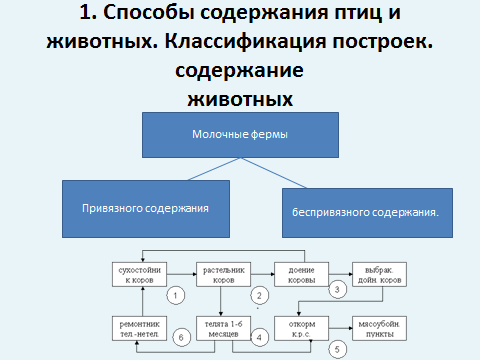 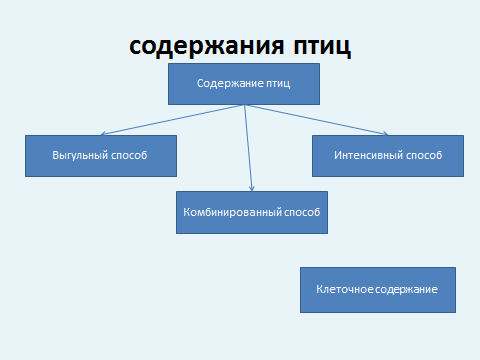 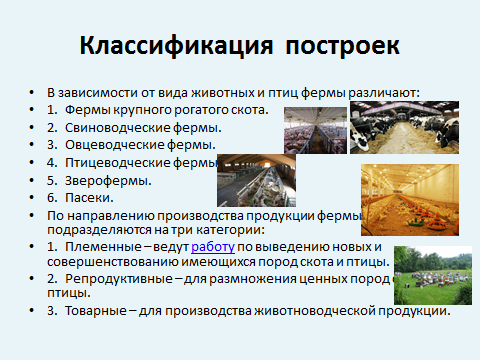 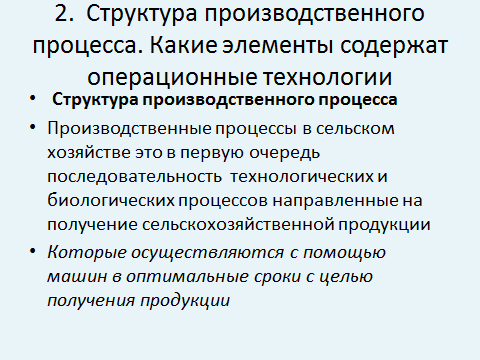 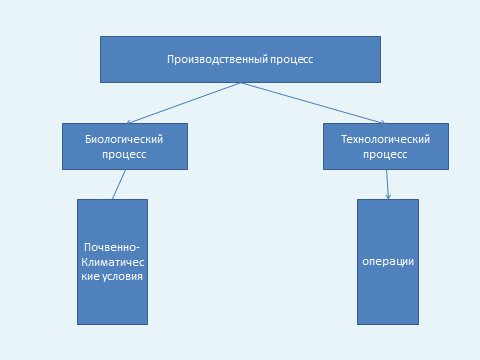 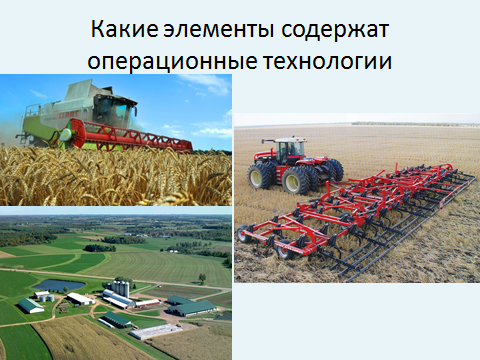 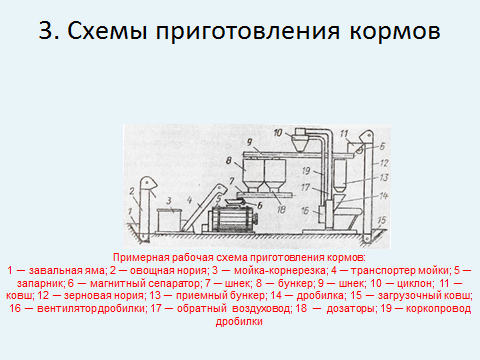 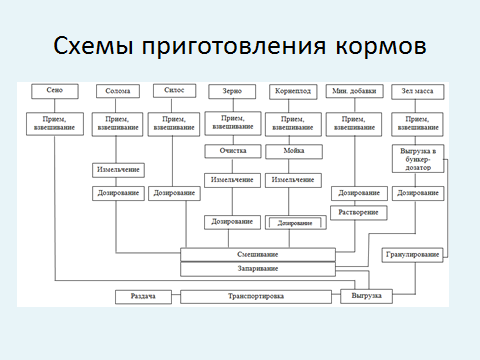 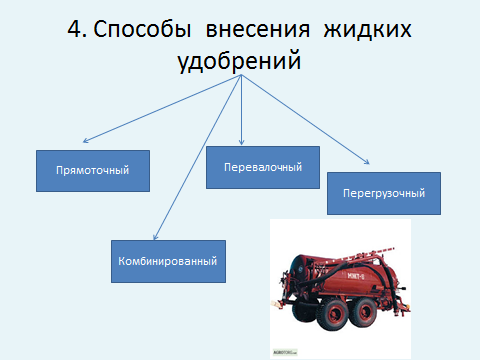 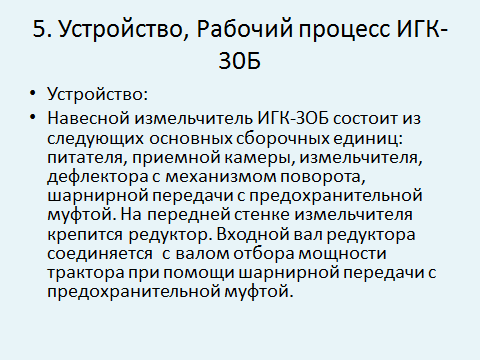 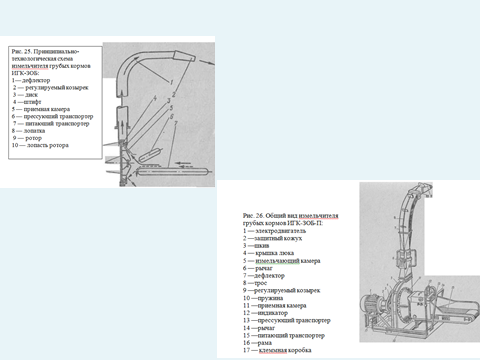 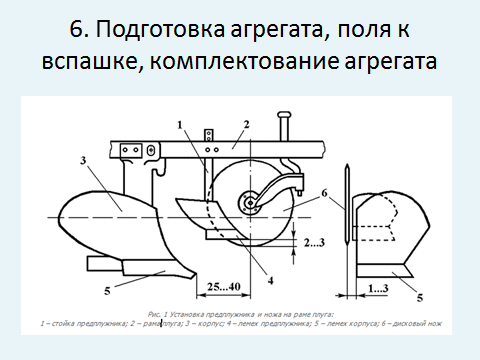 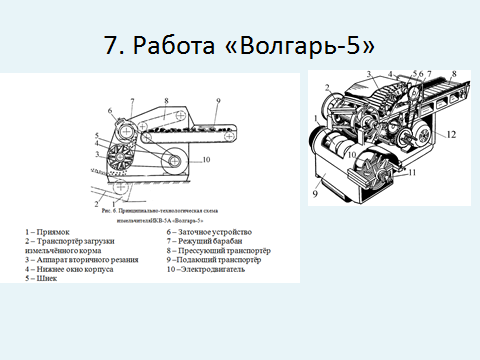 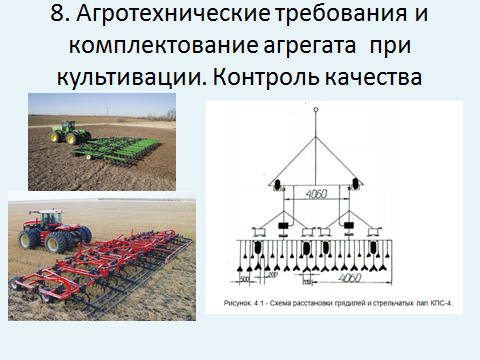 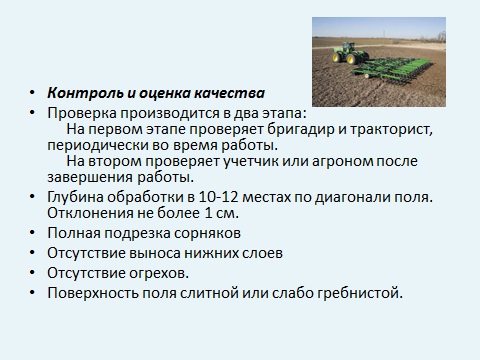 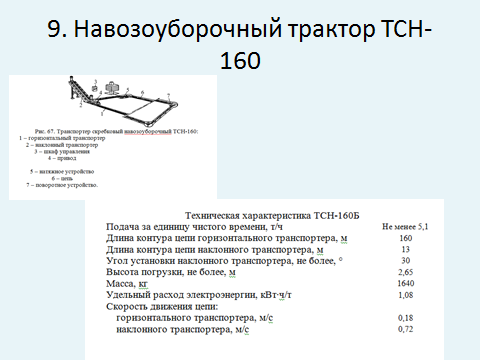 РАСШИФРОВКА  К Р И П Т О Г Р А ММ  ПО ЗВЕНЬЯМТ		У		С		К		АЕ		С		Е		У		ВХ		Т		П		Л		ТН		Р		А		Ь		ОО		О		Р		Т		ПЛ		Й		А		И		ОО		С		Т		В		ЕГ		Т		О		А		НИ		В		Р		Ц		ИЯ		О				И     Е	Я	ОТЗЫВЫ  ОБУЧАЮЩИХСЯ  ПО ПРОВЕДЕННОЙ КОНСУЛЬТАЦИИМне консультация понравилась. Звенья работали очень хорошо. Просматривалась серьезная домашняя подготовка для проведения консультации.                           Митяев И.Консультация в виде открытого занятия понравилась. Считаю, что она помогла более основательно подготовиться к экзамену, т.к. все6 вопросы квалификационного экзамена, были разобраны с применением различных форм обучения. Шувалов И.Мне консультация очень понравилась, особенно, как выступило наше звено. Мы продемонстрировали не только профессиональные компетенции, но и общие, т.к. каждый член звена, принял активное участие в подготовке конкурса. В целом, все прошло отлично.Желательно  больше устраивать такие консультации.                           Медведев П.Консультация мне понравилась. Считаю, что мы смогли провести ее вместе с преподавателями используя различные способы подачи материала, демонстрируя технические средства.Такой метод проведения консультации интересный	 и эффективный. Желательно его применять в дальнейшем.                          Старцев  М.РЕЦЕНЗИЯна проведенную консультацию экзамена по ПМ. 02. Эксплуатация сельскохозяйственных машин специальности Механизация сельского хозяйства в группе 4-го курса 9 классов преподавателемДереза Н.М.Консультация проводилась преподавателями совместно с обучающимися с использованием следующих методик:- коллективно-мыслительная деятельность;- индивидуально-мыслительная деятельность;- вопросы – ответы:- мозговая атака.- технических средствс презентациями и видеофильмами.Данная методика проведения консультации позволила активно  привлечьобучающихся к  познанию учебного материала.Роль преподавателей заключалась в проведении контроля за качеством представленного звеньями материала и путем создания производственных ситуаций, обеспечить более  глубокое усвоение этого материала.Считаю, что подобная методика проведения консультации целесообразна и может быть использована преподавателями других дисциплин.Зам. директорапо учебнойи воспитательной работе колледжа                            О.А. ЧудаковаВНЕШНЯЯ РЕЦЕНЗИЯна консультацию по профессиональному модулю  ПМ. 02. Эксплуатация        сельскохозяйственных машин специальности  35.02.07.Механизация                             сельского хозяйства проведеннуювГПОУ ТО  СХКБ им. И.А. Стебута в гр. 4-го курса 9 кл.  преподавателем  Дереза Н.М.Методика проведения консультации способствовала усвоению ОК и ПК, рекомендуемых в стандарте программы ПМ. 02.  Эксплуатация        сельскохозяйственных машин.Данная методика проведения консультации позволяет использовать различные методы подготовки обучающихся к сдаче квалификационного экзамена.Роль преподавателей заключалась в активизации самостоятельной работы в звеньях, подбора технических средств и путей их демонстрации, а так же создание игровых ситуаций по усвоению компетенций, рекомендуемых в МДК 02.02. и МДК 02.03.Результатом рецензирования является рекомендация по применению данной методики по другим профессиональным модулям и дисциплинам.Преподаватель спецдисциплин              А.В. Семин